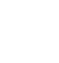 НОВООДЕСЬКА МІСЬКА РАДАМИКОЛАЇВСЬКОЇ ОБЛАСТІ  ВИКОНАВЧИЙ КОМІТЕТР І Ш Е Н Н Я           30 вересня 2021                    м. Нова Одеса                                       №  162Про затвердження  уточненого фінансовогоплану КНП «Новоодеський центрпервинної медико-санітарної допомоги»Новоодеської міської ради на 2021 рік	Відповідно до статті 28 Закону України "Про місцеве самоврядування в Україні", статті 78 Господарського  кодексу  України,  статуту КНП «Новоодеський центр первинної медико-санітарної допомоги», виконавчий комітет  міської  ради  ВИРІШИВ:1.Затвердити уточнений фінансовий план КНП «Новоодеський центр первинної медико-санітарної допомоги» Новоодеської міської ради на 2021 рік (додається).2. Контроль за виконанням рішення покласти на заступника міського голови         Дем’янова О.А.Міський голова			                                 Олександр ПОЛЯКОВ